Sunrise 	BakeryContract*Effective08/01/2016- 07/31/2018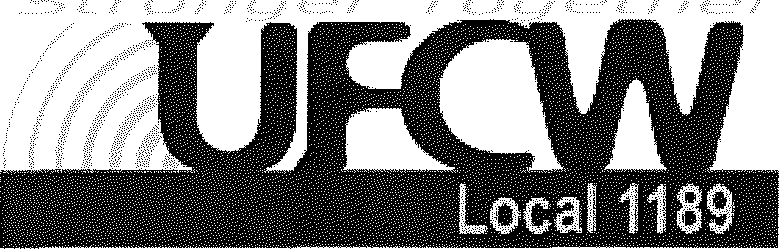 United Food and Commercial Workers Union Local 1189UFCW Local 11892002 London Road, Ste. 211Phone:  218-728-5174 or (800) 942-3546Fax:  218-728-5178Website:  www.ufcw1189.org* = NOTE:  This is a slightly modified version of an actual contract, (originally negotiated approximately five years ago).  A few clauses have been changed for the purpose of using this as a class exercise.  Wages have also been updated to reflect current state wage laws. No claim is made that this document currently defines the actual wages, benefits, hours, and working conditions of employees currently employed at this organization.  This version is for class purposes only. .Know Your RightsRequest that your Union Representative be present!U.S.  Supreme Court ruled in 1975 "Weingarten" that an employee has certain rights when questioned by their employer.  The following are rights that were granted under this case.   It applies only when your employer is interviewing you for the purposes of determining  whether discipline is warranted.   It does not apply when the discipline is already decided.1. You   have  a   right   to   Union   representation,   but  you   must  ask   for   that representation.2. You must ask for Union representation from the person doing the questioning.The  questioner  must  be  told  that you do not  want  to proceed  without Union representation.3. If the discipline has already been decided upon by the Employer, your right to representation is not there; however, you only need to listen - you do NOT have to answer any further questions.4. This rule does NOT apply to everyday conversations between a supervisor and an employee regarding performance of job duties and normal work performance.5. After you have requested Union representation, the Employer rights are:a. They can grant your request and bring in a Union Representative.b. They  can  discontinue  the  interview  and  proceed  with  the  investigation without your participation.c.  The  Employer  can  offer  you  the  choice  of  proceeding  without  Unionrepresentation.Remember:What you say can be used against you.  Know your rights! Demand Union representation when you are facing discipline.opeiu #12INDEXAPPENDIX "A"-  WAGE SCHEDULE 	 12APPENDIX "B"-  SUMMER WAIVER 	 13HEALTH & WELFAREPARTICIPATION AGREEMENT 	 14LETTER OF UNDERSTANDING 	 15THIS AGREEMENT made as of this first day of August, 2018, by and between the Sunrise Bakery of Hibbing,   Minnesota,   hereinafter   referred  to   as  the   EMPLOYER,   and  the   United   Food  and Commercial  Workers Union, Local #1189, and chartered Body of the United Food and Commercial Workers International Union, hereinafter referred to as the UNION, AFL-CIO.ARTICLE 1RECOGNITION1.1 	The Employer  recognizes  said Union  as  the  sole representative  of the employees,  in the classifications set forth in this Agreement for the purpose of collective bargaining with respect to the hours of labor, rates of pay and working conditions hereinafter specified.1.2      It shall be a condition  of employment  that all employees  of the Employer  covered  by  this Agreement who are members of the Union and in good standing on the date of execution of this Agreement  shall remain members in good standing, and those who are not members on the date of the  execution  of this Agreement  shall, become  and remain  members  in good standing in the Union.   It shall also be a condition of employment that all employees covered by this Agreement and hired on or after its date of execution shall on the thirty-first (315t) day following the beginning of such employment become and remain members in good standing in the Union.1.3      The Employer agrees to deduct all union dues and initiation fees from the first paycheck  of each month when authorized by the employees  through their Union representative  and remit the same to the Union at that time.1.4 	The Employer agrees, under the contract requirements of paragraphs 1.2 and 1.3 above, to have a new employee complete a Union  Membership  Application and dues authorization  at the time of hiring.  The Union agrees that should the Employer take an initial deduction prior to the  completion  of  the  employee's  probationary   period,  such  amount  shall  be  promptly refunded to the employee by the Union.   This provision shall be subject to the letter of interpretation attached hereto and made a part hereof.ARTICLE 2HOURS OF WORK AND OVERTIME2.1 	The normal workweek for full-time employees  shall be forty (40) hours to be performed in five (5) days.  In the event the Employer finds it necessary to change the present five (5) day week plan, the Employer  agrees to notify the Union five (5) days in advance of such change.  Days off need not be consecutive.2.2 	All hours worked in excess of five (5) days a week shall be considered as overtime and paid for at the rate of one and one-half (11/2) times the regular scale of wages.2.3 	If an employee  is called to work before his/her posted shift, time and one-half (11/2) shall be paid for hours worked before his/her regular starting time, except in case of an emergency.2.4      Double time shall be paid for the seventh (7th) consecutive shift in the regular workweek.2.5	   No employee  shall  work  a split shift.   An  unbroken  rest  period  of  not  less  than  twelve  (12) hours must be allowed to all regular employees during the twenty-four (24) hours in any workday, except on weekends  and says before a holiday when not less than ten (10) hours must be  allowed.   Any  employee  required  to  report  to  work  in  less  time  than  the  rest  period prescribed  shall be paid for such hours of rest lost at the rate of time and one-half (11/2) in addition to the regular pay.  Thirty-six (36) consecutive hours off will be granted on the day off.2.6 	Any employee reporting for work at the start of the regular shift shall be guaranteed four (4)hours of work or four (4) hours of pay.ARTICLE 3SENIORITYAll questions of seniority shall be decided according to the following rules:3.1 	A list of employees arranged  in the order of their seniority shall be posted in a conspicuous place in the plant.  No employee shall be credited with having seniority rights until he/she has completed  thirty-one  (31)  days  of  steady  employment,  after  which  his/her  name  shall  be placed on the seniority list and dated back to the beginning of the thirty-one (31) days.  Where two or more employees are employed on the same date, the exact time of hiring shall form the basis for the beginning of the seniority record.3.2 	The seniority record of an employee shall be terminated ONLY under the following conditions:A.  If the employee voluntarily quits. B.  By a discharge for proper cause.C.  By a layoff exceeding  six (6) months.   Should a laid off employee be rehired by Sunrise after six (6) months, the employee shall start over on the seniority list, but will be credited with all past service for wages and benefits under the contract.D. If a laid off employee  fails to return within one (1) week after receiving a notice from theEmployer to return to work.E.  By a transfer from the shop of the Employer to another  shop owned or operated  by the same Employer.  In cases where the employee requests the transfer, his/her seniority shall end at the date of transfer.   Where the Employer requests the transfer, the employee's seniority rights shall hold in his/her last place of employment for a period of one (1) year.F.  By failure to return to work after the expiration  date of leave of absence  or vacation or illness.G. In the following cases, seniority shall continue to accumulate:a.  During a leave of absence for any reason acceptable by the Employer that exceeds a period of six (6) months, the leave can be extended by the Employer to a maximum period of one (1) year.b.  During leaves of absence for illness  or  injury,   such absence shall be  for a period  of  upto six (6) months renewable upon request for a maximum of one (1) year, provided that once each month after the first six (6) months, the employee notifies the Union office and the Employer, in writing, of their whereabouts and status.In the case of compensable injury, employees shall be granted a leave of absence for a period  of one (1) year.   Where  necessary, two (2) six (6) month extensions shall be granted provided the employee notifies the Employer, in writing, that such an extension is needed.   In no event shall such a compensable  leave of absence exceed a total of two (2) years.If the Employer questions the need for the leave of absence or the employee's ability to return to work, the Employer can request a doctor's certificate.   If the Employer still questions  the  need  for  the  leave  or  the  employee's  ability  to  return  to  work,  the Employer can request that the employee's see a physician of the Employer's choice at the Employer's  expense  to verify the need for the leave of the employee's ability to return to work.c.  An employee on the seniority list inducted into military service under the provisions of any Federal Selective Service  Training Act which may be or become  effective during the  life  of  this  contract,  or  any  amendments  to  said  Act  hereinafter  enacted,  or voluntarily enlisting into the military service or Maritime Service of the United States in time of war for the duration of the war, will be considered upon leave of absence and will accumulate seniority during such service and upon termination of such services will be re-employed  in line with  he/she  seniority at the then current  rate for such work; provided the employee's has not been dishonorably discharged from such service with the United States Government, and is physically able to do work available; and, further, provided  the  employee's  reports  for  work  within  ninety  (90)  days  of  the  date  the employee's is discharged from such service with the United States Government.d.  In the event  an employee  is asked  to work for  the Union,  the employee's seniority record shall not be impaired for a period of one (1) year.3.3 	All vacancies and new positions created during the term of this Agreement will be filled on the basis of plant seniority, and the Employer shall post a notice for seventy-two (72) hours when any vacancies occur or new positions  are created.  The oldest employee  in line of seniority signing such posted notice will be given the position if qualified to fill the job regardless  of whether it is a higher or lower or same pay rate as the position held by such employee.  If the employee's is retained on the position for two (2) weeks, he/she shall be considered qualified and shall receive the scale paid for that position.  A two (2) week trial period shall be given to all classifications.   Employees failing to qualify shall retain all their seniority and may return to their former  position.    Employees  who  reject  advancement  to which  their seniority  record entitled them shall retain their seniority rights for all other purposes.  Foremen shall be chosen by the Employer and all such promotions  shall be made on the basis of ability, although the Employer agrees to give consideration to seniority status.3.4 		In  case  of  layoff,  employees,  junior  in  service,  shall  be  laid  off  first;  and  in  case  of  re­ employment,  employees  senior  in  service  shall  be  re-employed  first,  provided  they  are capable of performing the work.Any change  in classification  made  because  of vacation, sickness  and/or leave of absence which is less than six (6) months  shall be considered  temporary and shall not change the seniority  and/or  job status of an employee.    New  employees  may  not  be hired while any member on plant seniority list is out of work on part-time.3.5 	An  employee  senior  in  service  in  years  shall  have preference  on  day  work  in the  same classification.3.6 	In the event of a dispute arising out of the foregoing rules, the Union shall appoint one (1) member to meet with the Employer and the employee's affected.  The Union representative must be employed in the shop in which the grievance arose.   In the event the dispute is not resolved, the grievance shall be processed in accordance with the provisions of Article 10.3.7 		Supervisory  employees,  other  than  owners  not  included  in the bargaining  unit  under this contract, shall not perform work on any hourly rated jobs under this contract except in the following cases:  (1) emergencies such as power failures, floods, etc., where loss of property or material is threatened; (2) in the instruction of employees; (3} when a regular employee is not available or cannot be reached for an assignment.3.8 	The Employer will not employ part-time employees in an effort to eliminate hours of work or payment to full-time employees.  Part-time employment will be given consideration in filling permanent positions on a basis of seniority as determined by their hiring date and before any new employees are hired.3.9 		It is understood that all of the applicable  provisions of this seniority Article are subject to the privilege  of  super-seniority  reserved  by  the  owners  for  themselves  and  their  immediate families to perform present or future jobs in the bargaining unit.ARTICLE 4DISCHARGE4.1 	An employee  leaving  their position  shall  give  the Union and the Employer  one (1) weeks' notice.  Failure to give such notice shall result in a forfeiture of vacation pay for a period equal to the time deficiency in giving notice.4.2 	The Employer  shall give an employee  one  (1)  weeks' notice of discharge,  layoff or being placed on part-time basis, or forfeit one (1) weeks' pay, except that dishonesty, drunkenness or drinking on the job shall be cause for discharge  without prior notice.   The one (1) weeks' notice or forfeiture of one (1) weeks' pay does not apply in the case of closing due to an "act of God" or in the case of termination for just cause.4.3 	The Employer shall not discharge any member holding seniority rights without just cause.  A member discharged  shall be informed in writing of the reasons therefore at the time of their discharge,  and a copy there of shall be sent to the Union.  Any objection to any discharge must be made in writing within ten (10) days of discharge.  A member whose discharge is later found unjustified shall be reinstated and paid for all time lost; provided, however, that the claim for unjustified discharge has been made within the ten (10} day period.ARTICLE 5 HOLIDAYS5.1 		Holidays Defined: Holidays under this Agreement shall be:   New Year's Day, Memorial Day, Fourth of July, Labor Day, Thanksgiving Day, Christmas Day.  Four (4) days shall constitute a weeks' work in any week in which such holiday may fall.5.2 		Computation  of Holiday  Pay:   Regular  full-time  employees  shall receive  eight (8) hours  of straight time pay for any of the above mentioned days.Regular part-time employees shall receive holiday pay based upon the average hours worked during the four (4) week period preceding the holidays.Average Hours Worked Per WeekDuring Four (4) Week PeriodPrevious to Holiday Week 	Holiday Pay1 to 17½, Hours17½, to 22½, Hours22½.  to 27½, Hours27½, to 32½. Hours32½. to 37½, HoursOver 37½, Hours3 Hours4 Hours5 Hours6 Hours7 Hours8 Hours5.3 	Work performed by employees on holidays shall be considered as premium work and such work shall be paid for at the rate of one and one-half (1½.) times the employee's regular hourly rate of pay plus holiday pay.5.4 	Time paid for but not worked on holidays shall be considered as time worked for the purpose of computing overtime in the workweek.ARTICLE 6VACATIONS6.1 A  All employees who have been employed by the Employer for a period of one (1) year or more on August 1, 2016 shall receive (1) week's vacation with pay. All employees who have been employed by the Employer for a period of two (2) years or more shall receive two (2) weeks' vacation with pay. All employees  who have ten (10) years of service with the Employer shall receive  three (3) weeks' vacation with pay. All employees who have been employed by the Employer for fifteen (15) years shall receive four (4) weeks' vacation with pay.  All employees who have worked one thousand seven hundred thirty (1,730) hours or more in their anniversary  year shall be entitled to a full vacation period, based on the average  number of hours worked during the previous  year. If an employee  works less than one thousand  seven hundred  thirty (1,730) hours in his/her anniversary year shall receive one-tenth (1/10 th) of their full vacation for each one hundred seventy-three (173) hours worked.6.1 B  Effective  August 1, 2017, all employees  who have been  employed by the Employer  for a period  of one (1)  year or more  shall receive  one (1)  week  of vacation; two (2) years  of service or more shall receive two (2) weeks of vacation; nine (9) years of service or more shall receive  three (3)  weeks  of vacation;  and  sixteen (16)  years of service or more  shall receive four (4) weeks of vacation.6.2 	An employee who at the date selected for his/her vacation has less than one (1) year, but six (6) months or more of continuous service with the Employer, shall be entitled to a part of one (1) week's vacation pay equivalent  to the part of the preceding  twelve (12) months that such employee has been employed.6.3 		Full-time employees taking their vacation in holiday weeks shall be given one (1) extra day of eight (8) hours' vacation of pay in lieu thereof.6.4 	Vacation pay for all employees  shall be based upon the average number of hours worked for each  week  in  the  preceding  year  for  each  week  of  vacation  to  which  the  employee's  is entitled, inclusive of overtime.6.5 		Vacations shall, as far as possible, be granted for the period preferred by the employee's, but should  the  vacation  time requested  by the  employee's  interfere  with the  operation  of the business,  the  Employer  and  employee  will mutually  arrange  a  vacation  time  as  near  as possible to the time desired by the employee's that will not interfere with the operation of the business.   No employee  shall be allowed to take more than one (1) week of vacation during the period  of time commencing  May 1st through September  15th of  any calendar  year.   In addition, no employee shall be granted a vacation during any week in which a holiday occurs unless  requested  thirty (30)  days  in advance,  and  it  does  not  disrupt  the operation.    As between employees requesting the same vacation peiiod,  the request of the senior employee shall prevail.  Each  employee  will be notified  of their  vacation  period as far in advance  as practicable.  The Company reserves the right to make changes in the vacation periods when considered advisable for efficient operation.  Vacations for each year must be taken during the year or be forfeited.   Vacation pay  will be paid  at  the  beginning  of the vacation period,  if requested.	In  those  stores  where  problems  arise  and/or  in  those  stores  where  mutual agreement can be achieved, a procedure for vacation selection shall be adopted as a matter of company policy.6.6 	After ninety (90) days' absence,  a vacation shall be prorated  according to the time worked during  the  vacation   calculation   period  (from  anniversary   to  anniversary)   provided  the employee's has worked six (6) months or more since his/her last anniversary date and has a minimum of one (1) year's seniority.ARTICLE 7SHOP CARD7.1 		The Union Shop Card (credit card) is the property of the Local Union #1189 at all times, and is loaned to the Employer while this contract is in effect.7.2 		In the event the Employer violates any of the sections of this Agreement, the Union reserves the right to withdraw the Union Shop Card.ARTICLE 8 WORKING CONDITIONS8.1 	Each  employee  who  works  four  (4) hours  shall  receive  a fifteen  (15)  minute  rest  period.Regular employees shall receive a fifteen (15) minute rest period during the first half and a fifteen (15) minute rest period during the second half of an eight (8) hour shift. If an employee should work twelve (12) hours, the employee's shall receive another rest period of fifteen (15) minutes. Rest periods shall be scheduled by the Employer at reasonable times.8.2 	If an employee works more than ten (10) hours, he/she shall be given twenty (20) minutes for lunch with pay.8.3 	Time scheduled for the workweek shall be posted one (1) week in advance except in case of an  emergency  when  an  employee  is unable  to report  for work  and  must  be replaced  by another employee.8.4 		No employee shall be charged for breakage, material damage or products damaged except in cases where willful neglect or malicious intent can be reasonably shown.ARTICLE 9WAGES9.1 		If for one-half (½) or more of the weekly hours an employee is working under more than one of the classifications in 9.3 of this Article, then he/she shall receive the rate of the highest paid classification.9.2 	Where a higher scale of wage is paid at the signing of this Agreement than is stipulated in 9.3, such higher scale shall not be reduced.9.3 	The following are the minimum wages to be paid employees  in the following classifications: (See Appendix "A").ARTICLE 10GRIEVANCE AND ARBITRATION PROCEDURE10.1 	Should  a difference  arise  between  the  Employer  and  the Union  or  employees  as to  the meaning and application of the provisions of this Agreement, or as to the compliance of either party with any of its obligations under this Agreement, an earnest effort shall be made to settle such under the following procedure by negotiations:A. Between the employee affected and his/her department head, or between the employee affected, the Steward and the department head.B.  By the Steward and a representative  of the Union and an executive of the Employer, at which time either party may call in an outside representative.C. Any dispute, difference, or grievance relative to the interpretation of, or adherence to the terms of the Agreement which has not been concluded through the above procedure within ten  (10) days  after  reduction in  writing in  the  manner hereinabove  provided, the matterthree (3) members, one designated  by the Employer, one designated by the Union, and the third to be mutually agreed upon by the representatives of the parties.   Should the representatives of the Union and the Employer fail to agree upon a third party within three (3) additional days, the third person shall be appointed as follows:  the party initiating the arbitration  procedure shall request  a panel of five (5) names from the Federal Mediation and Conciliation Service.   The neutral arbitrator shall be selected from the list submitted unless  the parties mutually agree otherwise.  The selection shall be made by alternately striking four (4) names, the party to make the first strike being determined by drawing lots. The remaining name shall be the neutral arbitrator.10.2 		The  entire matter in controversy  as aforesaid  shall be referred to this arbitration  board for disposition and whatever disposition is made shall be binding upon the Union, employee, and the Employer.   However, such board shall not have the power to add to or modify any of the terms or conditions of this Agreement10.3 	The  decision  of the majority of the Board of Arbitration  shall constitute the decision of the Board  of Arbitration  and be final Should  any expense  be involved  for the service of the above-mentioned   third member  of  the Board  of  Arbitration,  such expense  shall  be borne equally by the Employer and the Union.10.4  At any step in this grievance procedure the Executive Committee of the Local Union shall have the final authority, in respect to any aggrieved employee covered by this Agreement, to decline to  process  a  grievance,  complaint,  difficulty  or  dispute  further  if  in  the  judgment  of  the Executive  Committee  such grievance  or dispute  lacks  merit  or lacks justification  under the terms of this Agreement, or has been adjusted or justified under the terms of this Agreement to the satisfaction of the Union Executive Committee.10.5  All grievances  must be submitted in writing within thirty (30) calendar days of their occurrence to receive consideration or they are barred.ARTICLE 11STRIKE POLICY11.1 		It shall not be considered a violation of this Agreement for a member of the Union to refuse to walk through a picket line of any strike or locked out plant when the strike is approved, or the lockout  is disapproved, by the United Food and Commercial  Workers Union, Local 1116, or the Central Labor Body.ARTICLE 12HEALTH AND WELFARE AND PENSION12.1 		All employees  who are or become signatory or bound by this Agreement, agree to be bound by  the  Agreements  and  Declarations   of  Trust,  as  amended,  establishing  the  Northern Minnesota-Wisconsin  Area Retail Clerks Pension Fund, copies of which all parties agree and have been furnished to and read by all Employers bound hereby prior to the execution of this Agreement  It is mutually agreed that the provisions of said Agreements and Declarations of Trust  and  any rules,  regulations  or plans  adopted  by  the Trustees  pursuant  thereto  shall become  a part of this Agreement as though fully written herein.  All employees bound hereby irrevocably designate the Employer Trustees of said Fund, and their successors as their representatives for the purpose set forth in said Agreements and Declarations of TrustProgram for all full-time employees working thirty (30) hours+ per week. The Employer willpay one hundred percent (100%) of the cost of single coverage.Effective  August  1, 2016, the Employer  will pay five-hundred  and twenty-five  dollars($525) for single coverage.  No coverage for additional family members will be provided.12.3 	The Employer will not make Health &  Welfare contributions  for casual employees,  part-time employees   working   thirty-two  (32)  hours   per  week  or  less,  students,  extra  or  call-in employees.  Full-time employees that are reduced to part-time by the Employer shall continue to  have  Health  &  Welfare  contributions  (single  coverage)  made  on  their  behalf  by  the Employer.   The Employer is not required to continue Health & Welfare contributions on full­ time employees that request to be reduced to part-time.12.4 		In  the  event  of  an  absence  of  an  employee  from  work  because  of  injury  or  illness,  the Employer shall continue to make the required Health & Welfare contributions for a period of three (3) months from the date on which  the employee's leaves active employment  due to injury or illness, or sickness.  In the event of leave of absence or military leave or in the event of employees who are laid off or are off because of illness, sickness or injury beyond the said three (3) month  period, they shall be permitted  to continue  coverage  as a member  of the group by paying in advance the regular monthly contributions as paid by their Employer after the  respective  date  that  contributions  by  the  Employer  cease  pursuant  to  the  provisions hereof, provided  that such coverage may be continued only to the maximum period allowed under the rules established by the trustees, or applicable under federal law.12.5 		During the times that the employee's covered hereunder are on vacation, the Employer shall continue to pay the necessary contributions to secure coverage for the employees.12.6 		Pension: Effective  July 31st, 2016,  the  Employer  withdraws  from  the Northern  Minnesota­ Wisconsin Area Retail Clerks Pension Fund.Effective August 1st, 2016, the Employer agrees to contribute one dollar ($1.00) per hour to the Employer 401K Plan for the employee.  This will be paid monthly to the 401K Plan.For the purpose of this section, "hours worked" shall mean all hours worked not in excess of forty (40) hours in any one week by any full-time or part-time employee, and shall include pursuant to said forty (40) hour limitation any holiday or vacation time for which any said employee of the Employer is entitled to straight time pay under the terms of this Agreement.It is understood  that the said Pension Trust and benefits  to be provided  from the Pension Trust shall conform in all respects to the requirements of the Treasury Department, Bureau of Internal Revenue, and to any other applicable state and federal laws and regulations.12.7 	Contributions to the Trust Fund shall be due and payable fifteen (15) days following the end of the preceding month for all employees covered under the collective bargaining agreement, or for whom contributions are required.The failure  of an Employer to pay all amounts due within thirty (30) days following the due date, whether  willful or otherwise,  shall  subject  the  delinquent  Employer  to a payment  of liquidated damages of an additional ten percent (10%) of the amount due, plus all costs and reasonable   attorneys'  fees  incurred   in  connection  therewith.     Payments  and  liquidatedon the payments and liquidated damages equal to the prime rate of the bank with which theFund does its business.If legal action is taken to recover the amount due the Trust Fund, the delinquent Employer shall also be required to pay all court costs including  reasonable attorneys' fees.   In addition to the other provisions as herein set forth, any Employer who is delinquent in his payments to the Trust Fund shall make such Employer primarily liable and responsible to its employees or employees'  estates  for  any  claim  for  benefits  accruing  to  such employee  or employees' estates which would otherwise be due such employee or employees' estates under the administration  of this Trust Fund.   The payment  of any and all claims shall not operate to relieve such Employer from his liability to make the payments due the Trust Fund, including the liquidated damage payment.Any Employer who on more than one occasion during any one year becomes delinquent in its payment  to the Trust Fund shall be required to post a bond with the Trustees in an amount equivalent  to the  total contributions  which it was  obligated  to make  during  the  preceding calendar year.Non-payment by any employer of any contribution or other monies owed to the Fund shall not relieve  any other employer  from his/her or its obligation  to make required payments  to the Trust Fund.12.8 		In no event shall the provisions  relating to Pension  Fund  set forth herein be subject to or suitable for grievance and arbitration under the terms of this Agreement.The above paragraphs shall not be applicable when in the judgement of the Trustees, the delinquency  results  from  a clerical  error  or  a  bona  fide  difference  or  dispute  concerning eligibility.The Employer agrees that applicable payroll records shall be made available for audit to employees of the Health and Welfare Fund and/or the Pension Fund as directed by action of the Board of Trustees of these Funds.ARTICLE 13MISCELLANEOUS13.1 	A duly authorized representative  of the Union shall be admitted to the Employer's premises during working hours for the purpose of ascertaining whether or not this Agreement is being observed and for collection of dues.  Such activities shall be conducted in such a manner as not to interfere with the orderly operation of the Employer's business.  Payroll records shall also be made available.13.2 	The Employer agrees to furnish and launder at his/her expense all uniforms required by theEmployer to be worn by the employee.  The Employer shall furnish and launder all aprons.ARTICLE 14SEPARABILITY14.1 	Should any part hereof or any provisions herein contained be rendered or declared illegal by reason  of  any  existing  or  subsequently  enacted  legislation  or  by  decree  of  a  court  of competent jurisdiction or an unfair labor practice by final decisions of a labor relations board of competent jurisdiction, such invalidation of such part or portion of this Agreement shall not invalidate  the remaining  portions  hereto.   Nothing  herein  shall  be construed to replace  or abridge the right of either party to appeal to court of administrative decrees or decisions.14.2 	In the event  that any part or portion of this Agreement is declared  illegal, the parties  shall enter into immediate collective bargaining negotiations, upon the request of either party for the purpose  of arriving at a mutually  satisfactory replacement  for such part or portion declared illegal.ARTICLE 15DURATION15.1 	One signed  copy of this Agreement  will be kept by the Union; one copy to be kept by the Employer; one copy to be kept by the Employer's representative,  and one to be posted in a conspicuous  place in the shop.15.2 	This Agreement shall be in full force and effect from August 1, 2016, until July 31, 2018, and shall continue  in full force  and  effect  from year to  year  thereafter,  unless  sixty (60)  days' written notice is given by either party of its intention to terminate or amend said Agreement must be delivered by certified mail or in person sixty (60) days prior to July 31, 2016, or any year thereafter.Effective this 1st day of August, 2016.EMPLOYER: 	UNION:UFCW Local #1189Duluth, MinnesotaUnion RepresentativeAPPENDIX "A"     HOURLY WAGE SCHEDULE SALES, WRAPPERS, FRYERS AND BAKER'S HELPER:All “red-circled” employees  shall receive the higher  of either (1) their current red-circled  wage rate or (2) the wage rate specified in the contract for their appropriate length of service.  If a new employee takes the job, they shall receive the wage rate specified in the contract.If the Federal or State Minimum Wage Laws exceed any of the negotiated Wage Rates, the WageRates shall be re-negotiated.The parties believe that  the above  wage  schedule meets  current Federal and State minimum wage laws. If this  schedule is incorrect or changes, both parties agree to meet and confer.APPENDIX "B"SUMMER WAIVERIt is understood that the Employer may promote part-time employees to temporary full-time status for the summer months on the following basis:A. The "Summer Waiver Period" shall extend from May 1st until September 30th.B.  Any employee moved from part-time to full-time during the summer months will not be entitled toEmployer-paid Health & Welfare payments.C. The Employer may hire employees to work hours not requested by regular employees for the "Summer  Period" only.   There  shall  be no reduction  in the hours  of  work available  to other employees in the shop as a result of the hiring of summer -only employees.D. Employees hired for the "Summer Period" only shall receive no benefits under the terms of the contract,  including  Pension  payments,  Health  &   Welfare  payments,  holidays,  vacations  or seniority.E.  Employees hired for the summer period shall be required to belong to the Union on the same basis as other employees and shall be paid at the contract rate.F.  If a summer-only employee is retained beyond the "Summer Waiver Period", that employee shall be treated as a regular employee for all purposes and that employee's seniority shall date back to the date of original hire with the Employer.The Employer shall notify the Union, in writing, of any employee placed on summer Waiver and any additional employees hired for the "Summer Waiver Period" only.  The Employer will notify the Union within one week after an employee has been hired as a summer-only employee.NORTHERN MINNESOTA-WISCONSIN AREA RETAIL FOOD HEALTH AND WELFARE FUNDPARTICIPATION AGREEMENTTHIS AGREEMENT made and entered  into on the 30th day of July, 2016 by and between the Employer and the United Food and Commercial Workers  Union, and their authorized local representatives.WITNESSETHWHEREAS,  the Union and  the Employer  have entered  into an agreement which provides for participation in the NORTHERN  MINNESOTA-WISCONSIN AREA  RETAIL  FOOD HEALTH  AND WELFARE  FUND in order  to obtain health and welfare benefits for employees represented by the Union and employed by the Employer.NOW THEREFORE, for and in consideration of the promises and mutual  covenants  herein  contained, and the acceptance of the parties  as participants of said Trust Fund, the Union  and the Employer hereby  agree as follows:1.         The Union and the Employer  agree to be bound by, and hereby  assent to, all of the terms of the Trust   Agreement   creating   said  NORTHERN  MINNESOTA-WISCONSIN AREA  RETAIL  FOOD  HEALTH  AND WELFARE  FUND, all  of  the  rules  and  regulations heretofore  adopted  by  the  Trustees  of  said  Trust  Fund pursuant to said  Trust  Agreement, and all of the actions  of the Trustees  in administering such  Trust  Fund in accordance with  the  Trust  Agreement  and  rules  adopted.    The Union  and  the  Employer  each  acknowledge receipt of a copy of said Trust Agreement.2.         The Employer  hereby  accepts  as Employer  Trustees  the  present  Employer  Trustees  appointed under  said  Trust  Agreement  and all such  past  or succeeding Employer Trustees  as shall have been or will be appointed in accordance with the terms of the Trust  Agreement.3.         The Employer  hereby  accepts  as Union  Trustees  the present  Union  Trustees  appointed  under said Trust  Agreement and all such past or succeeding Union Trustees as shall have been or will be appointed  in accordance with the terms of the Trust Agreement.4. 	In accordance with that certain  collective bargaining agreement  now in effect between the Union and Employer and is made a part hereof  by reference. 5.         The  Employer  agrees  to  make  contributions as  provided in  and  required   by  said  collective bargaining agreement  and any succeeding collective bargaining  agreements  to the NORTHERN MINNESOTA­ WISCONSIN AREA RETAIL FOOD HEALTH AND WELFARE FUND (or its successor).IN WITNESS WHEREOF, said Employer and Union  have caused  this  instrument to be executed  by their duly authorized representatives, the day and year first above written.SUNRISE BAKERY·United  Food and CommercialWorkers Union, Local 1189Union RepresentativeLETTER OF UNDERSTANDING By And BetweenSUNRISE BAKERYandUNITED FOOD AND COMMERCIAL WORKERS  UNIONLOCAL#1189Effective August 1st.  2011, all present employees  shall be spelled out in a separate "Letter of Understanding" that will not be included in the Contract, but will be signed by the Union and the Employer, and will be as binding as the Contract itself.  The Letter will read as follows:The parties agree that the following employees  shall be “red-circled” with their appropriate wage rate. All red-circled employees should receive the higher of their red-circled wage rate of the rate found in the Contract for their appropriate length of service.                                                                                    Effective August 2nd, 2011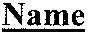 Sunny SimpsonFOR THE EMPLOYER: 	FOR THE UNION:- Union RepresentativeARTICLE1RECOGNITIONPAGE12HOURS OF WORK AND OVERTIME 13SENIORITY24DISCHARGE45HOLIDAYS56VACATIONS57SHOP CARD68WORKING CONDITIONS79WAGES710GRIEVANCE AND ARBITRATION711STRIKE POLICY812HEALTH AND WELFARE AND PENSION813MISCELLANEOUS1014SEPARABILITY1115DURATION118/01/20167/01/20177/01/2018Start (new hire)$ 9.00 per hour$ 10.00$ 11.251 Year$ 9.10$ 10.10$ 11.352 Years$ 9.20$ 10.20$ 11.453 Years$ 9.30$ 10.30$ 11.554 Years$ 9.40$ 10.40$ 11.655 Years$ 9.50$ 10.50$ 11.75